Отчет педагога-психолога Губиной Алены Джавдатовны о проведенной работе во время дистанционного обучения12.05.2020Согласно циклограмме распределения рабочего времени педагога-психолога на 0,5 ставки в неделю  9 часов отводится на работу с участниками образовательного процесса, 9 часов на методическую работу. Согласно перспективному планированию педагога-психолога на 2019-2020 учебный год, май посвящен психолого-педагогической диагностике детей всех возрастных групп. Так как в условиях дистанционного обучения это невозможно принято решение предлагать детям развивающие игры.Средняя группаМною предложено две интерактивных игры.Игра «5 чувств»Цель:  Формирование представлений о различных видах и способах познания окружающего мира; определение роли органов чувств, в восприятии окружающего мира; совершенствование внимания, памяти, наблюдательности и словесно-логического мышления.           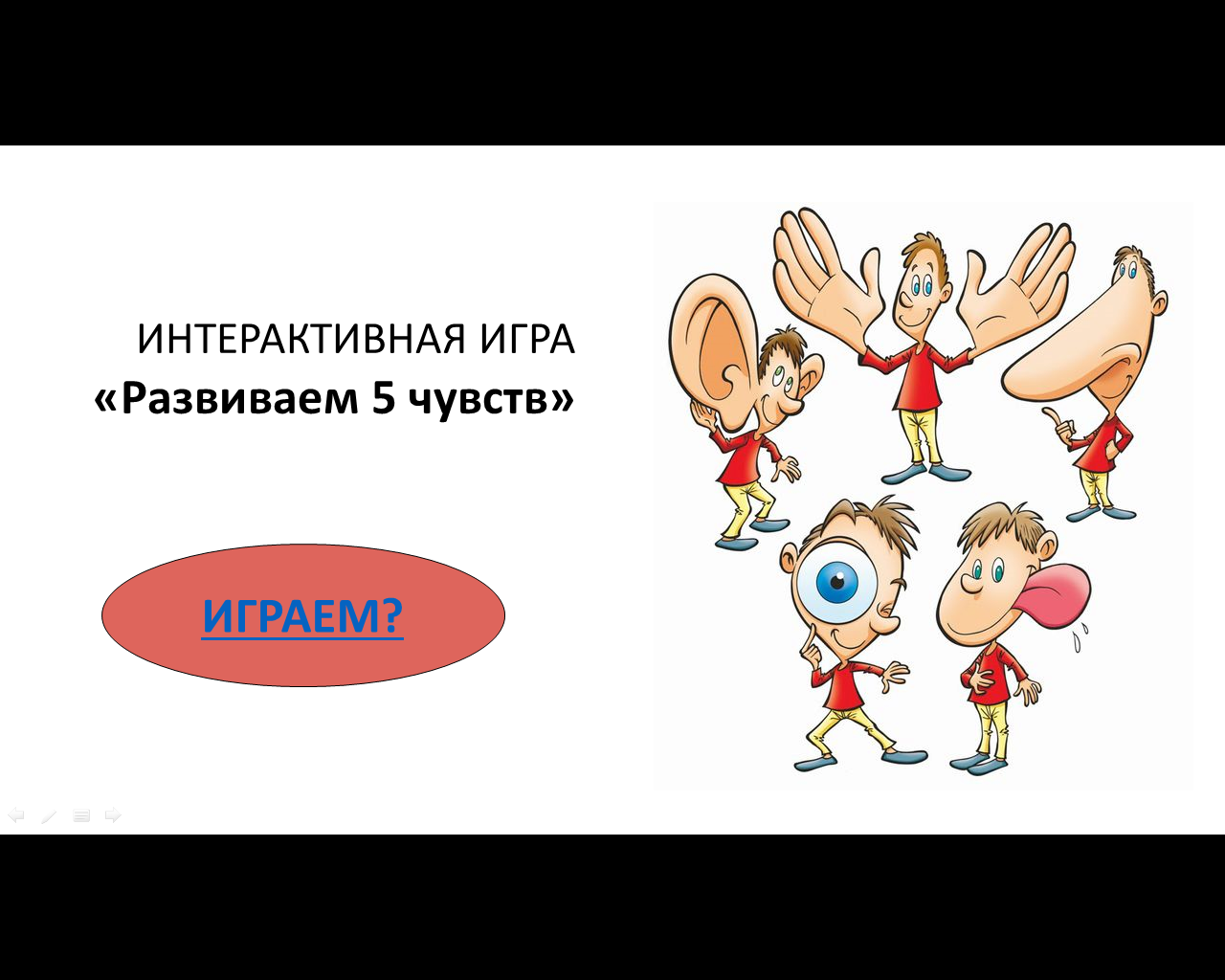 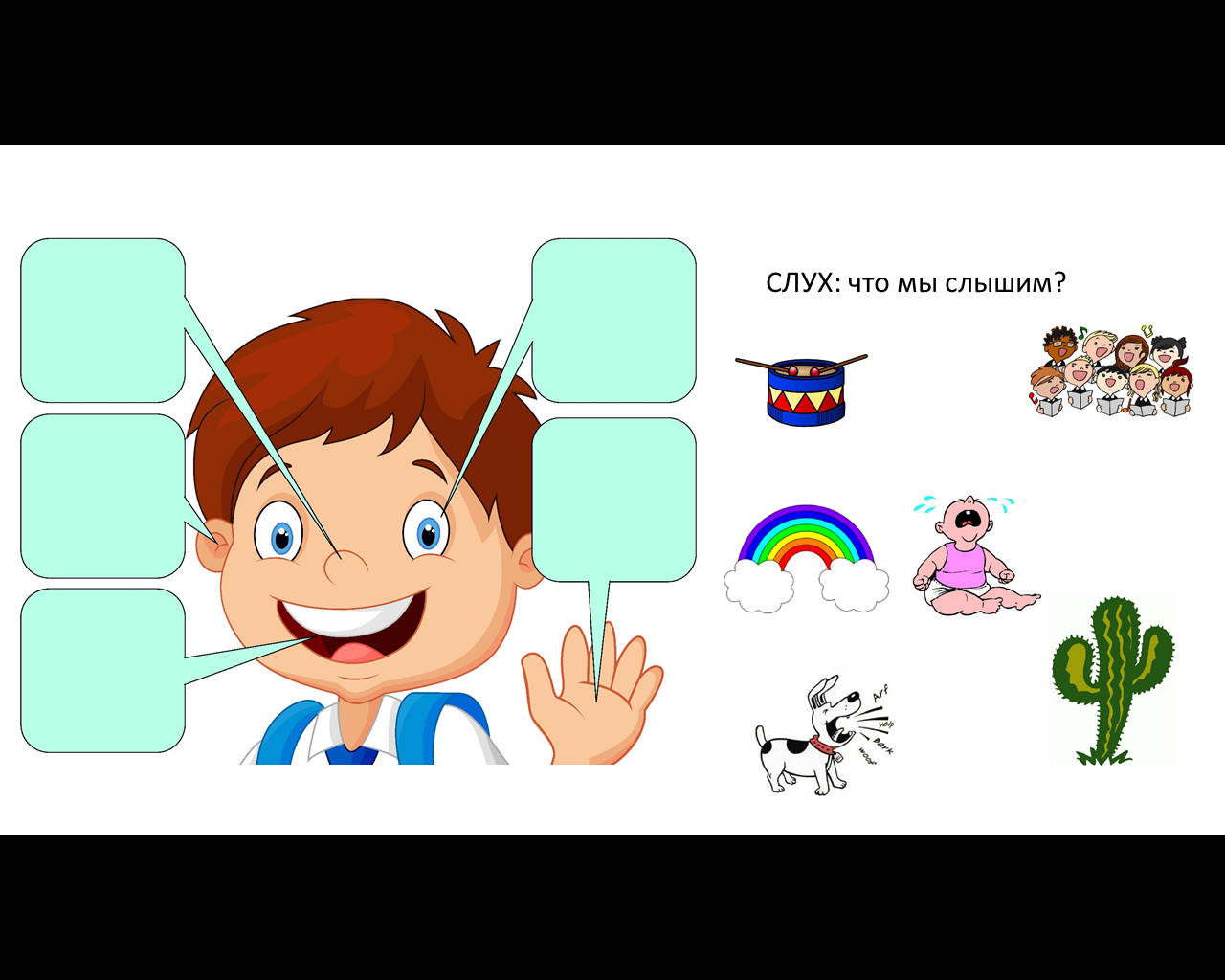 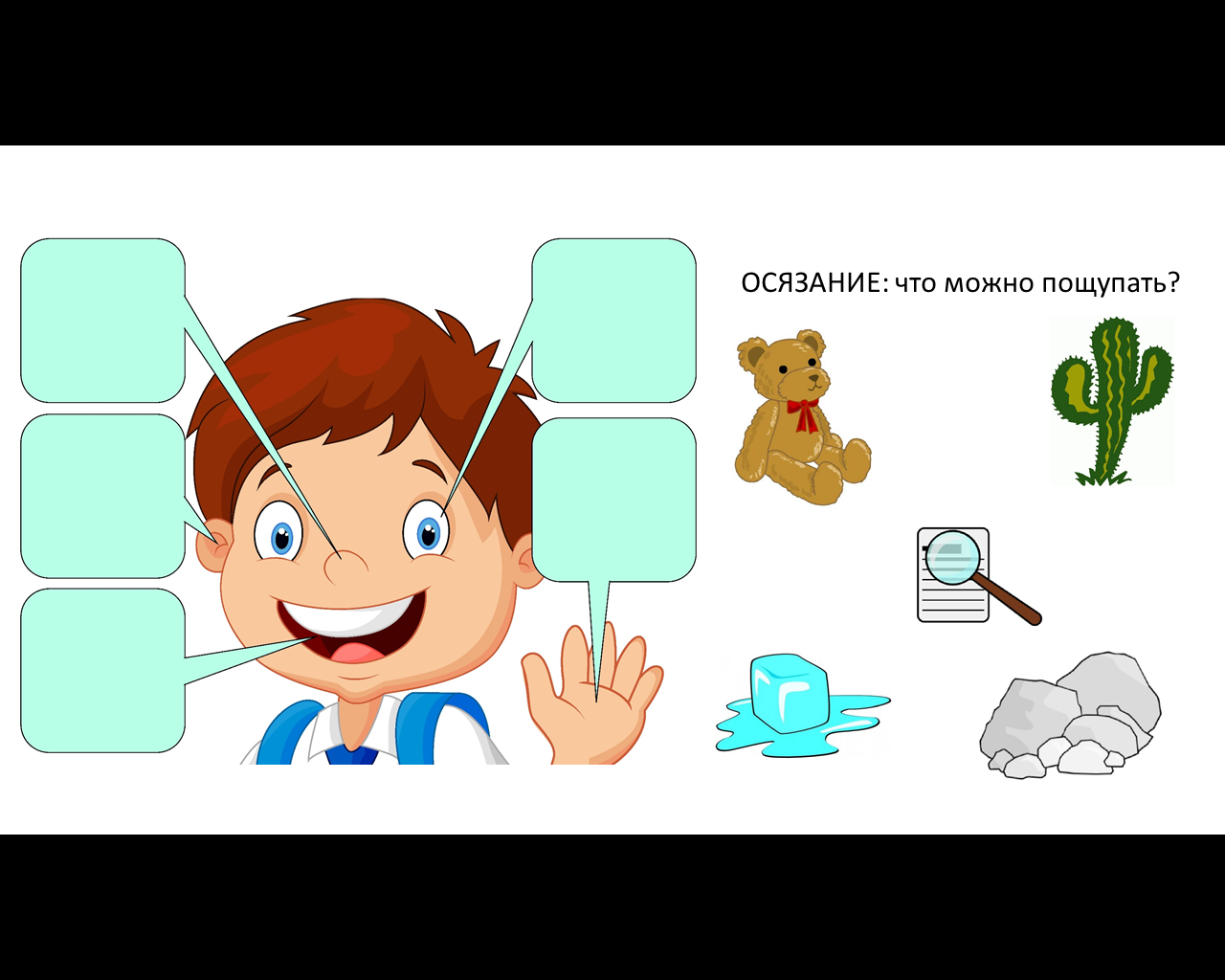 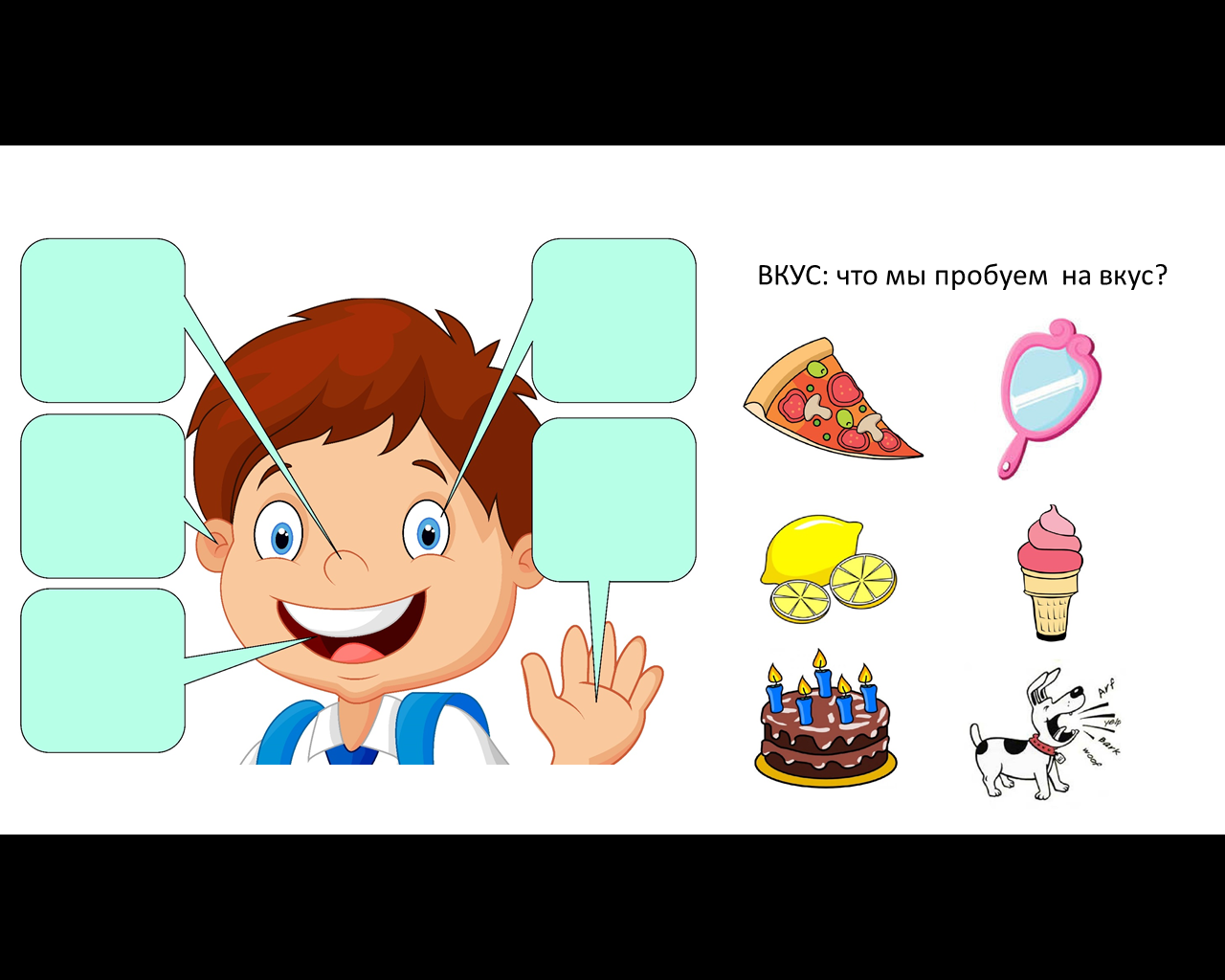 Игра «Чего не хватает?»Цель: Развивать зрительное внимание, зрительно восприятие, умение концентрировать и распределять внимание, мышление.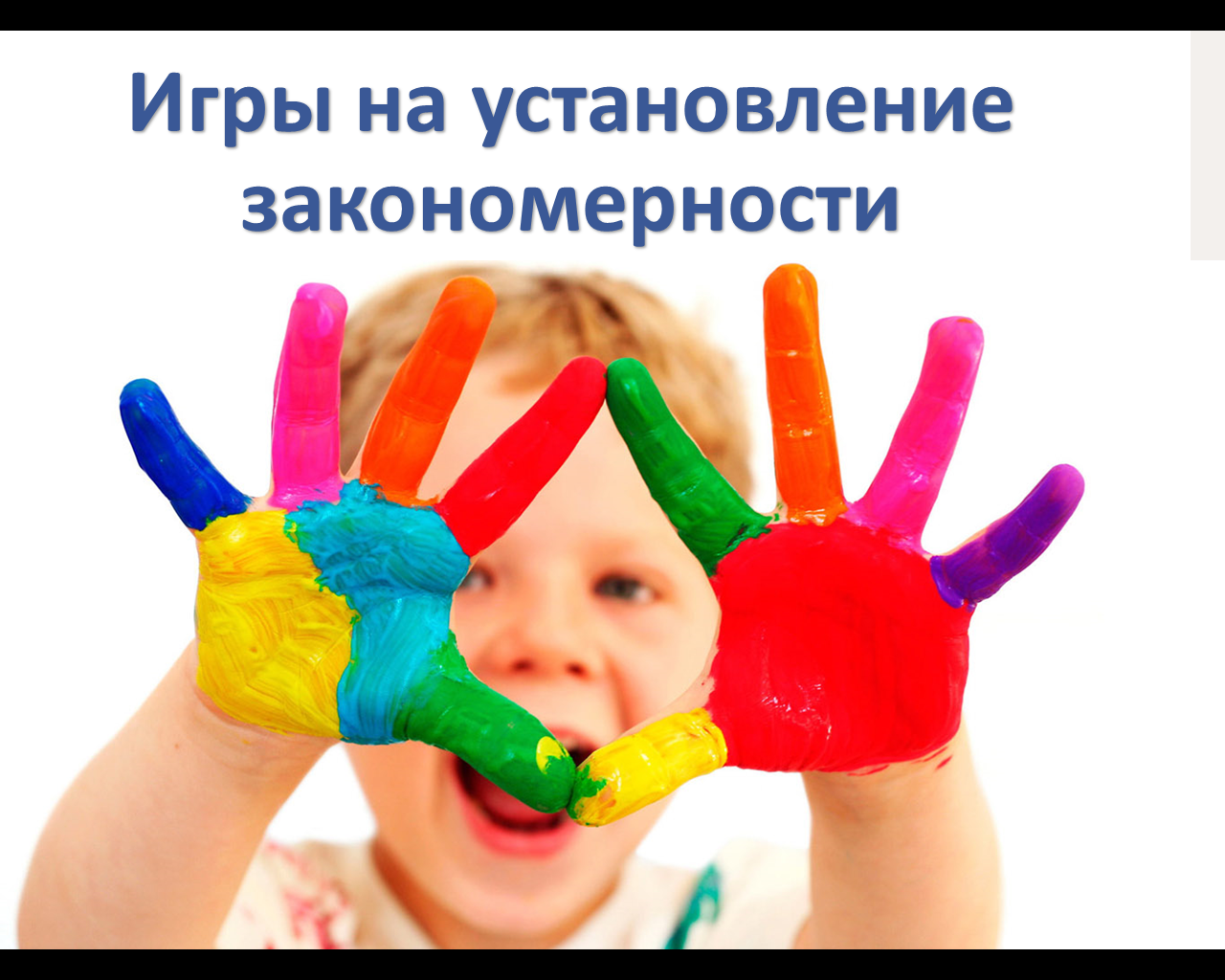 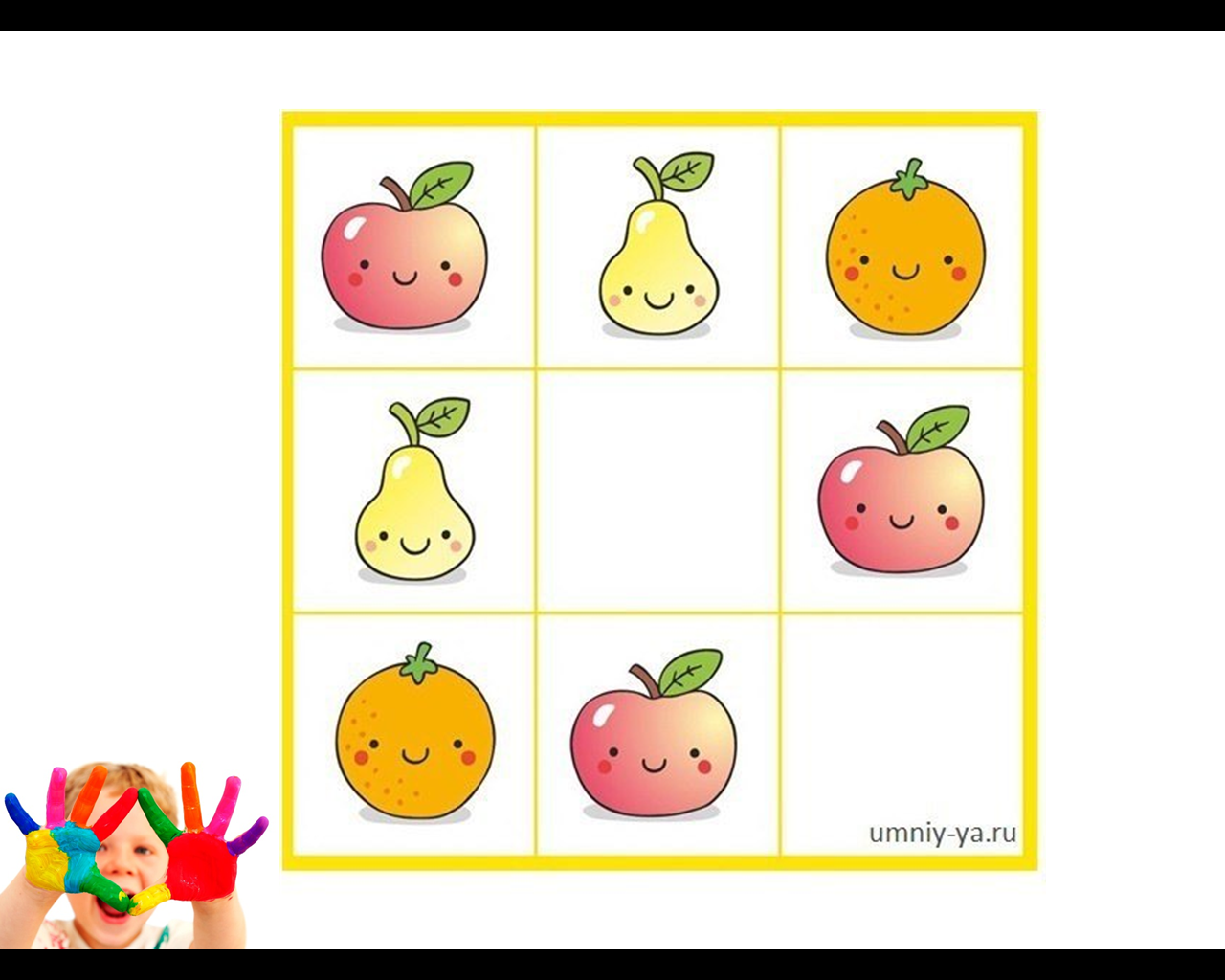 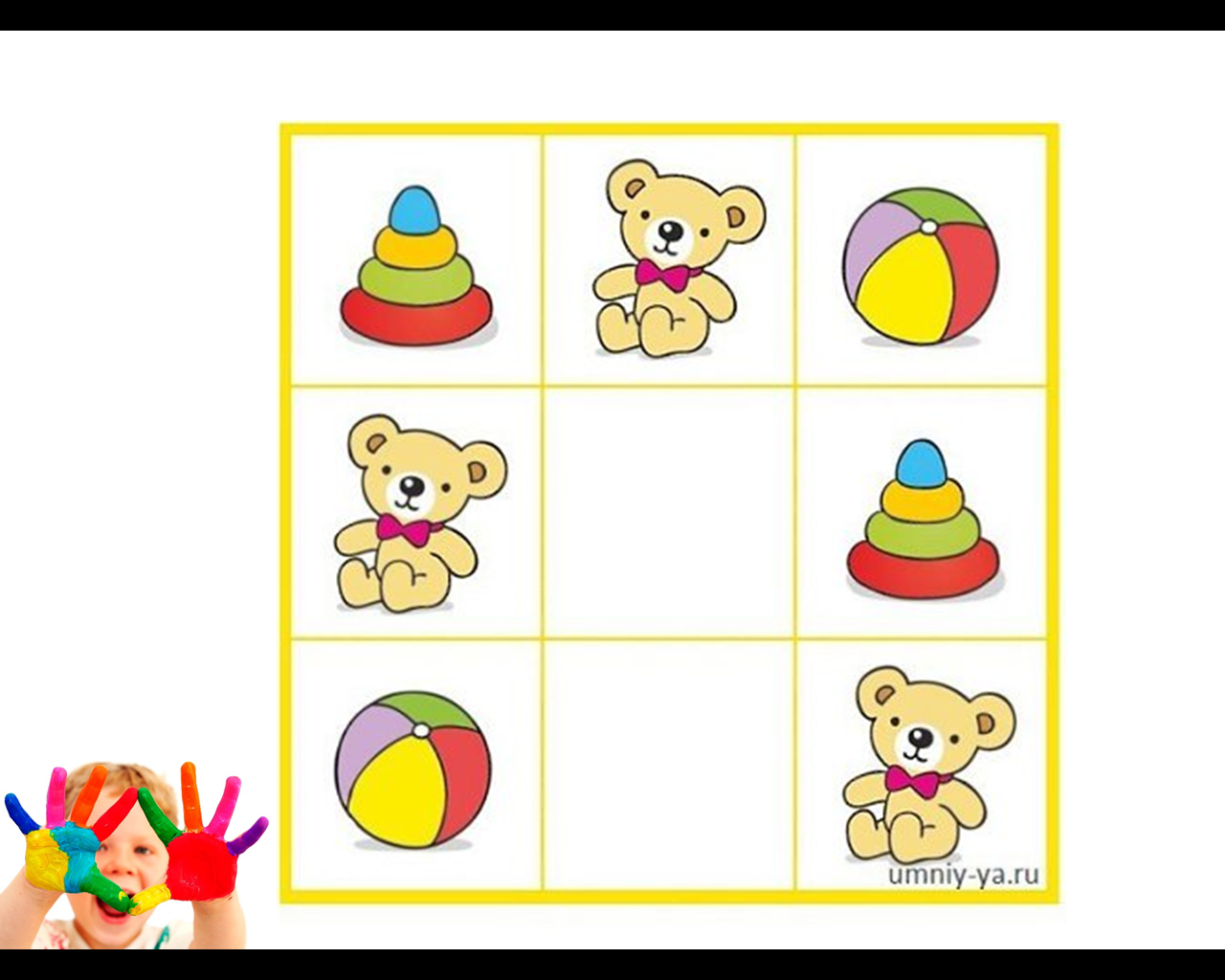 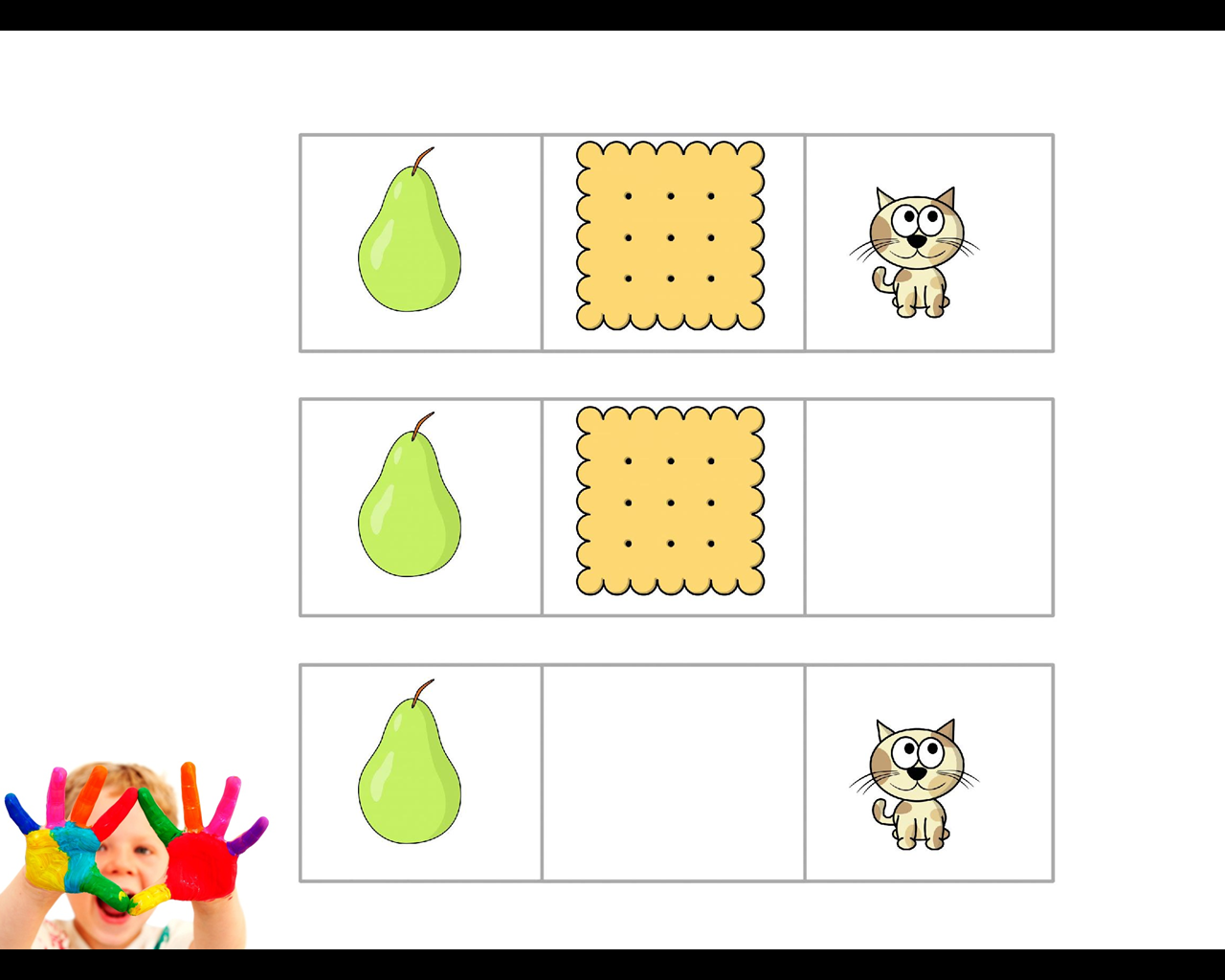 В дистанционной работе приняли участие 2 ребенка.Индивидуальное коррекционно-развивающее занятие.Задачи:преодоление застенчивости, замкнутости, нерешительности;развитие самосознания, формирование адекватной самооценки;развитие социальных эмоций, коммуникативных способностей;снижение психоэмоционального напряжения. Родителю предложены упражнения для коррекции застенчивости, нерешительности у ребенка подготовительной группы.Игра «Поймай мяч» игра развивает уверенность в себе и доверие к другим людям.2. Упражнение «Скала» Ребенок должен почувствовать  уверенность в своих силах, большую устойчивость.3. Упражнение. Рисунок «я в будущем» Цель: закрепление навыков эффективного общения, также упражнение позволяет проследить установку ребенка на дальнейшую жизнь.В дистанционной работе принял участие 1 ребенок